هو الله - ای ثابت بر پيمان نامه ای که به جناب امين مرقوم نموده بودی ملاحظه گرديد.حضرت عبدالبهاءاصلی فارسی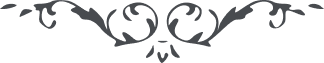 ٣٩ هو الله ای ثابت بر پيمان نامه ای که به جناب امين مرقوم نموده بودی ملاحظه     گرديد. اين نامه به نهايت خلوص و خير خواهی امر الله مرقوم شده بود.  جناب     امين بسيار از شما راضی و نهايت ستايش مينمايد. از مصائب و بلايای وارده     محزون و مغموم مشو در ره عشق پست و بالاهاست جام بلانصيب اهل وفا و     اخوان صفا هذه من سنّة ربّک فی جميع القرون و الاعصار تا انقطاع اين نفوس     مبارکه و جانفشانی عاشقان جمال ذوالجلال در حيّز ظهور واضح و مشهور     گردد. ملاحظه کن که نفس مقدّس مبارک روحی لاحبّائه الفداء چقدر بلايا و     رزايا تحمّل نمود صهباء بلا از هر جام سرشار نوشيد و هدف سهام و سنان     اهل بغضا گشت شبی نيارميد و دمی سر به بالين راحت ننهاد گهی زير زنجير     بود و گهی مبتلا به دست تطاول هر يزيد پليد  گهی سرگون عراق بود و     گهی منفيّ ممالک بلغار و عاقبت بيست و پنج سال مسجون قلعهٔ عکّا. پس بايد     احبّای الهی نهايت شکرانه به درگاه خداوند يگانه نمايند که تأسّی به جمال     مبارک نمودند و از جام بلا بهره و نصيب بردند. از اطوار بعضی نفوس دلگير     مباش محتسب حقيقی در کار است جميع اينها بگذرد و افق حقيقت از هر     ابری صاف و مبرّا گردد اگر کسی قصوری نمايد ظلم بر نفس خويش نموده     عاقبت نادم و پشيمان گردد وعليک البهآء الابهی. عبدالبهآء عبّاس 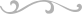 